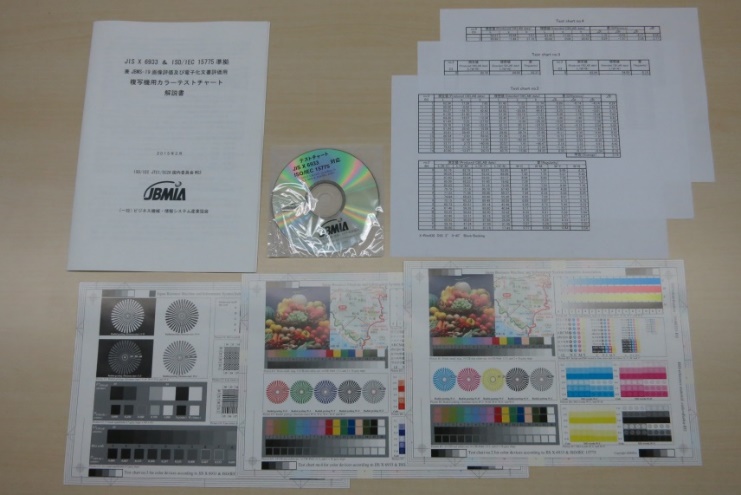 会社・団体名ご住所〒部課名/役職お名前電話/FAXE-mailご注文数量お支払い方法※上記 「購入方法」欄にございますお支払い方法の ①～③いずれかの番号をご記入ください用途※差し支えのない範囲でご記入ください